 MODULO n. 3Ubicazione locali in cui si svolge l’attività lavorativa, interessati dagli interventi oggetto delPresente intervento:Indirizzo:______________________________________________________________________________città:____________________________	via___________________________________N.______________Titolo di godimento/uso dell’immobileIn proprietàIn locazione (Data scadenza…………..)In comodato (Data scadenza…………..)Altro              (Data scadenza…………..)Descrizione dell’attività lavorativa complessiva dell’unità produttivaDescrizione dell’attività specifica prevista per il lavoratore:Descrizione dell'organizzazione dell’attività lavorativa del lavoratore disabile (orari, turni, pause ecc.)Descrizione delle caratteristiche ambientali (segnalare eventuali aspetti o criticità legati alla mansione svolta)Descrizione della postazione di lavoro (macchine/ attrezzature/strumenti utilizzati per lo svolgimentodell’attività)Descrizione delle caratteristiche del lavoratore e specifiche limitazioni nello svolgimento della mansione prevista.Descrizione dell’intervento previsto oppure già realizzato e degli obiettivi attesiSolo in caso di interventi da realizzare: descrizione delle fasi di intervento, dei ruoli e dei tempi previsti     Solo in caso di interventi da realizzare: Tempi previsti per il completamento del progetto (di norma non superiore ai 6 mesi – vedi Avviso Punto I):   	    mesi_________________________________________________________________________________    ______________________________________________________________________________________________________________________________________________________________Descrizione di eventuali punti di attenzione e criticità, ove presentiDettaglio degli interventi previsti o realizzati: COMPILARE SOLAMENTE LE RIGHE INTERESSATE INTERVENTI DI SUPERAMENTO E ABBATTIMENTO DELLE BARRIERE ARCHITETTONICHE IN AZIENDA 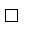 Effettuazione o acquisizione lavori edili per realizzazione o adeguamento impianti, compreso l’abbattimento di barriere architettoniche e gli interventi finalizzati a favorire la mobilità autonoma nell’ambiente lavorativo oggetto di contributo:INTERVENTI LEGATI ALLA COMPLETA MESSA IN SICUREZZA DEI LUOGHI DI LAVORO CHE SI RENDONO NECESSARI PER L’EMERGENZA COVID-19Interventi rispondenti al criterio della distanza in azienda, di approntamento di postazioni lavoro a distanza (smart work o telelavoro): INTERVENTI DI ADEGUAMENTO/ADATTAMENTO DELLA POSTAZIONE DI LAVORO: COSTI TRASVERSALI AGLI INTERVENTI DI CUI SOPRAINTERVENTI RICOMPRESI NEGLI ACCOMODAMENTI RAGIONEVOLI NON PREVISTI DAGLI ELENCHI DI CUI SOPRA MA UTILI AI FINI DELLA REALIZZAZIONE DEL PROGETTO DI REINSERIMENTO LAVORATIVO.PREVENTIVO SPESE oppure SPESA GIA’ SOSTENUTADescrivere le spese previste/sostenute con riferimento all’elenco di spese ammissibili definite nell’avviso e allegare i relativi preventivi di spesa (nei casi 1c e 2 dell’avviso) oppure le fatture (nei casi 1a e 1b dell’avviso) 				                                            PREVENTIVO 	                SPESA GIA’ SOSTENUTA Luogo e data 		 Firma del datore di lavoro	InterventoInterventoDescrizione interventoa.1Interventi edilia.2Impiantistica e domoticaa.3Dispositivi per l'accessibilità e la fruibilità dell'ambiente di Lavoroa.4Opere strutturali sugli immobili dell’azienda sedi di lavoro dei disabilia.5AltroInterventoInterventoDescrizione interventob.1installazione di barriere protettive trasparenti per postazione di lavoro operativa/ufficio/centralino o altro (fino ad un costo massimo di € 3.000 per ogni lavoratore disabile)b.2fornitura e posa di arredi e/o infissi, che favoriscono il mantenimento della distanza tra gli operatori (fino ad un costo massimo di € 6.000 per ogni lavoratore disabile)b.3realizzazione di postazione di lavoro a distanza (fino ad un costo massimo per lavoratore disabile di €. 3.500)b.4realizzazione di postazione di lavoro a distanza per ipovedenti (fino ad un costo massimo per lavoratore disabile di €. 6.000, esclusi centralini per non vedenti)b.5altroInterventoInterventoDescrizione interventoc.1Adeguamento della postazione di Lavoroc.2Acquisizione di ausilic.3Acquisizione di dispositivi tecnologici e informaticic.4acquisto o sviluppo di software gestionale professionale e altre applicazioni aziendalic.5Acquisizione di dispositivi di automazionec.6acquisto/noleggio/leasing di beni strumentali, macchinari, attrezzature, arredic.7Adeguamento di macchine e attrezzature, compresi i comandi speciali e adattamenti di veicoli strumento di Lavoroc.8Acquisizione o trasformazioni tecniche di centralini finalizzate all’assunzione di lavoratori non vedenti L. 113/1985 art. 8c.9AltroInterventoInterventoDescrizione interventod.1acquisizione di servizi di consulenza per la definizione del progetto e la sua realizzazioned.2spese dedicate alla consulenza e all’addestramento all’uso della strumentazione tecnologica e dei dispositivi oggetto dell’interventod.3acquisizione di servizi di presidio e gestione del Progettod.4altroInterventoInterventoDescrizione interventoe.1riorganizzazione della mansionee.2adattamento di singole attivitàe.3ristrutturazione delle pausee.4altro€€1) Spese dirette, accessorie e strumentali----Totale 1)€€2) Spese per consulenze tecniche(spesa soggetta a limitazioni - Cfr. punto D) dell’’avviso)--Totale 2)€Totale generale€Contributo richiesto€